Муниципальное  автономное дошкольное учреждение Детский сад №45комбинированного вида «Карамелька»Проект «Мир наших увлечений »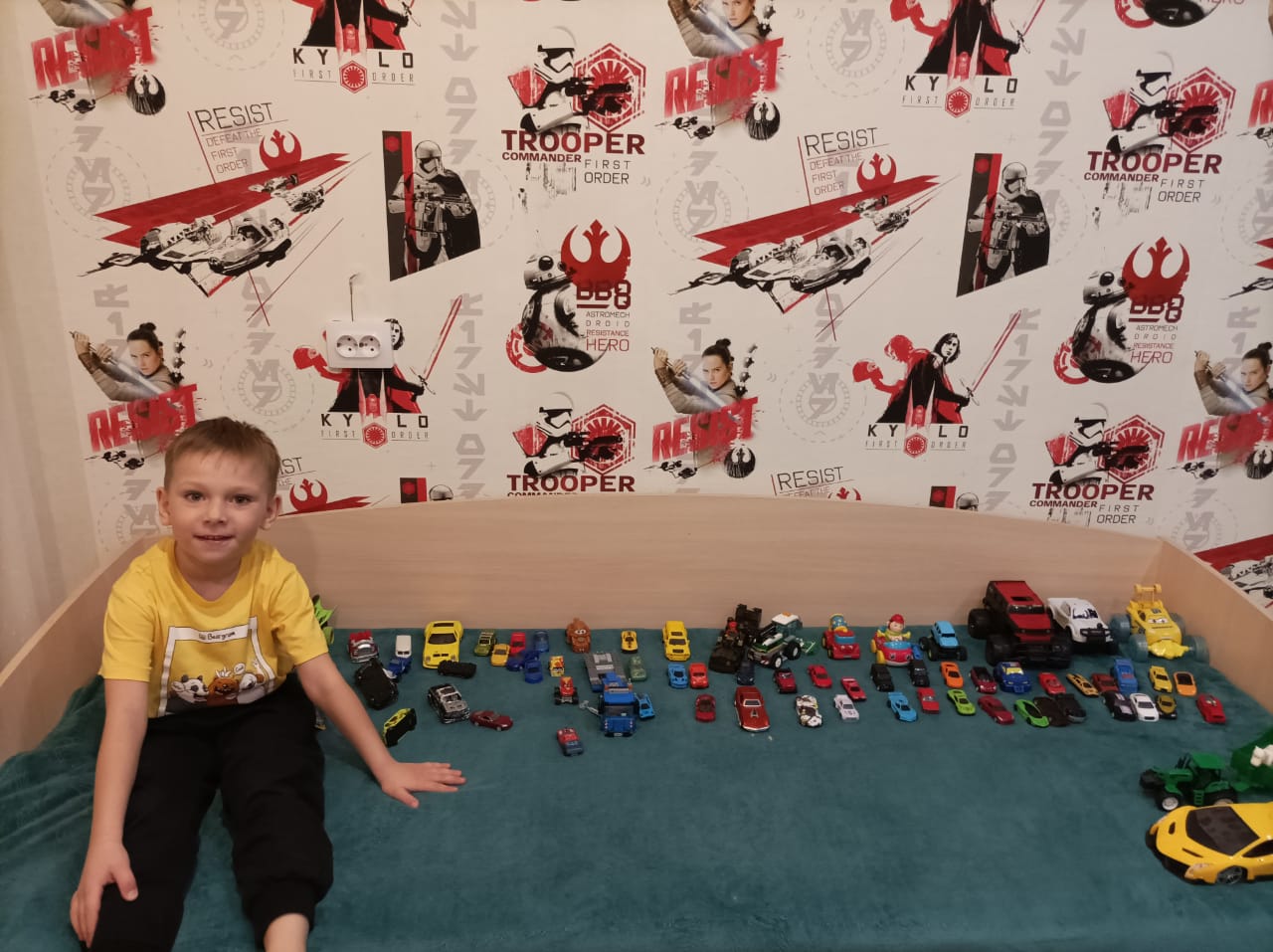                                                                                  Составитель:                                                                             Воспитатель Холкина С.А.ГО Богданович, 2022 г.Паспорт проектаАктуальность: в старшем дошкольном возрасте можно формировать познавательную активность эффективно и увлекательно через коллекционирование. Это одно из естественных ярко проявляемых дошкольниками направлений деятельности. Коллекция и отдельные объекты коллекции могут использоваться в различных видах детской деятельности: познавательная - сравнение, классификация, систематизация;ознакомление с окружающим миром – расширение и систематизация представлений детей по темам коллекций;продуктивная – реализация различных детских проектов, опытно-экспериментальная деятельность, оформление выставок коллекций;коммуникативная – тематические беседы, публичная презентация коллекции, творческая сочинительская деятельность, активизация словаря, развитие грамматических категорий речи, умение устанавливать контакты со сверстниками, с взрослыми в рамках работы с коллекцией.Цель проекта: Развитие познавательного интереса и познавательно-исследовательской деятельности у детей дошкольного возраста через коллекционирование.Задачи: - выявить способности и увлечения детей; - развивать творческие и познавательные интересы детей; -способствовать созданию атмосферы сотрудничества взрослых и детей в процессе совместной деятельности; - организовать обмен опытом и знаниями.Тип проекта: Социально – практико - ориентированный Срок реализации: проект краткосрочный.Планируемый результат работы с детьми:Проект «Мое увлечение» поможет  сплотить всех участников образовательного процесса. -Дети получат огромное удовольствие от выступлений, удовлетворение от позитивного отношения товарищей к собственному труду. -  Дети и их родители  приобщаться  к миру хобби.Планируемый результат работы с родителями:- Удастся положительно повлиять на формирование активной родительской позиции, интереса к участию в жизни группы, ДОУ.Методы и приемы:ситуативный разговор; использование художественного слова;вопросы воспитателя (наводящие, уточняющие, обобщающие и др.), направленные на активизацию и обобщение познавательных представлений детей, на формирование умения самостоятельно рассуждать, делать выводы;демонстрация наглядного материала;совместное обсуждение информации, коллективное формулирование выводов, подведение итогов;изучение правил взаимодействия в групповой деятельности;совместные действия;поручения, задания;реализация семейных проектов.План реализации.1 этап – подготовительный (создание или возникновение проблемной ситуации, требующей поиска решения, возникновение идеи проектной деятельности).2 этап – организационный (целеполагание, совместная постановка цели и задач, определение способов проведения исследования, совместное составление плана, подготовительная работа с педагогами, дошкольниками и родителями, выполнение основных мероприятий, необходимых для достижения поставленной цели). 3 этап – презентационный (представление продукта, результатов проекта).4 этап – аналитический или этап рефлексии (обобщение результатов работы, анализ хода деятельности, формулировка выводов). План работы с родителями:План работы с педагогами:План работы с детьмиКОНСПЕКТ беседы   «Что такое хобби» Сегодня мы  поговорим об увлечениях. Увлечение по- другому  еще называют хобби.            Хобби - слово английское, означает вид человеческой деятельности, разновидность развлечения, занятие, увлечение, которым регулярно занимаются на досуге(в свободное время), для души.-Давайте   вспомним героев мультфильмов, у которых было интересное хобби, увлечение?                                                                                                     - Кто  вспомнит, чем занимался кот Матроскин из м/ф"Трое из Простоквашино" в свободное время?(Шить, вышивать    крестиком).                                                                             - - Скажите, чем  любил заниматься Шарик? (Фотоохотой)                                                                                                                 - Фотоохота  -  по – другому,  фотографирование. Вы  и ваши родители любите фотографировать, а потом просматривать фотоальбом? Может быть, у кого-то самые красивые фотографии висят на стене и украшают квартиру, дом? (Ответы детей)-Что вы  любите фотографировать?   (Семейные праздники, членов своей семьи, природу, животных, цветы)                                                                        - Какие чувства вы испытываете, глядя на эти фотографии?   (Помочь сформулировать: теплые воспоминания, оставляет память об интересных событиях.-Правильно, увлечение должно приносить радость, чувство удовлетворения.– Скажите, а кто из вас коллекционирует что-нибудь?  (Ответы)                                                                                                                    , Расскажите, какое увлечение есть у ваших бабушек и дедушек.У кого бабушка вяжет, шьет, выращивает растения комнатные или садовые?                                                                                                                     - Что любят делать дедушки? Может быть чей-то дедушка занимается резьбой по дереву, выжигает, выпиливает из фанеры что-то мастерит своими руками.- Чем любит заниматься на досуге ваша семья (папа, мама, ребенок)  (Аппликация, поделки из бумаги, картона, оригами, туризм, рыбалка).               Расскажите   об увлечении вашей семьи.                                                                   ВЫВОД: увлечение (хобби) дает радость, хорошее средство от скуки, помогает справиться с плохим настроением, дает новые знания, навыки, расширяет круг друзей. 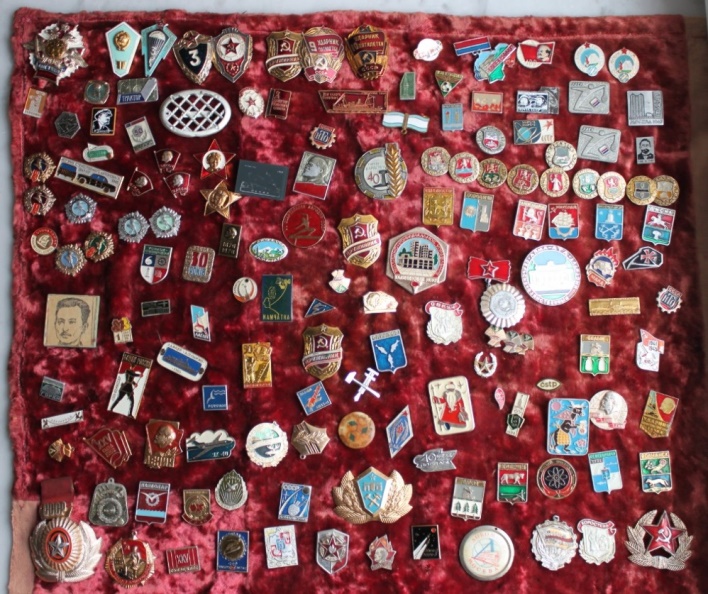 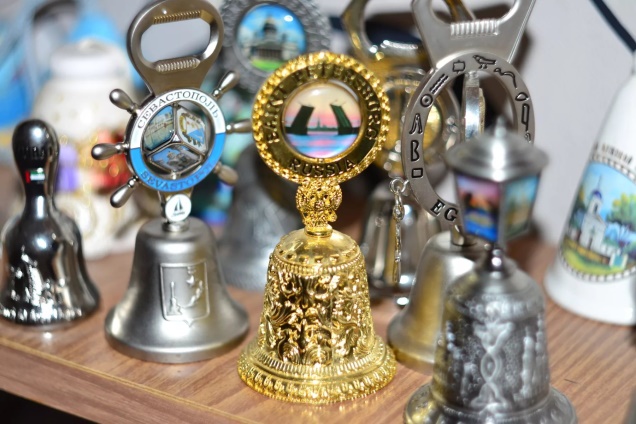 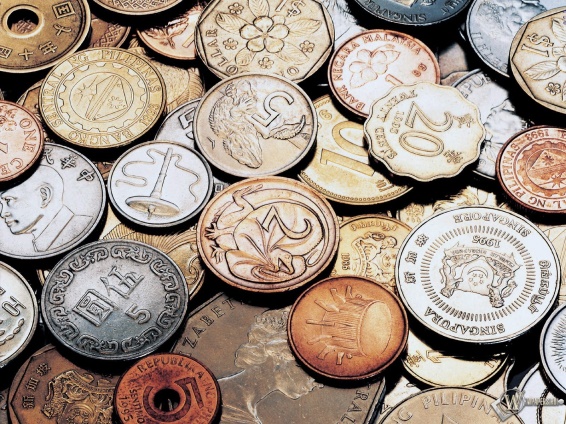 Фотоотчет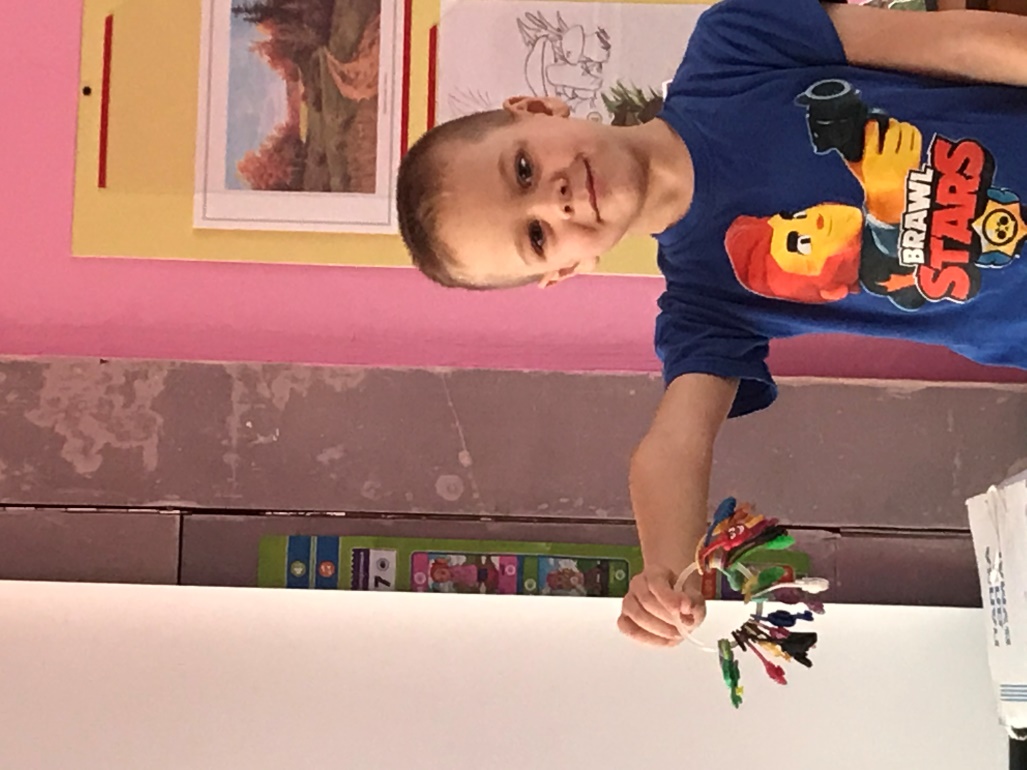 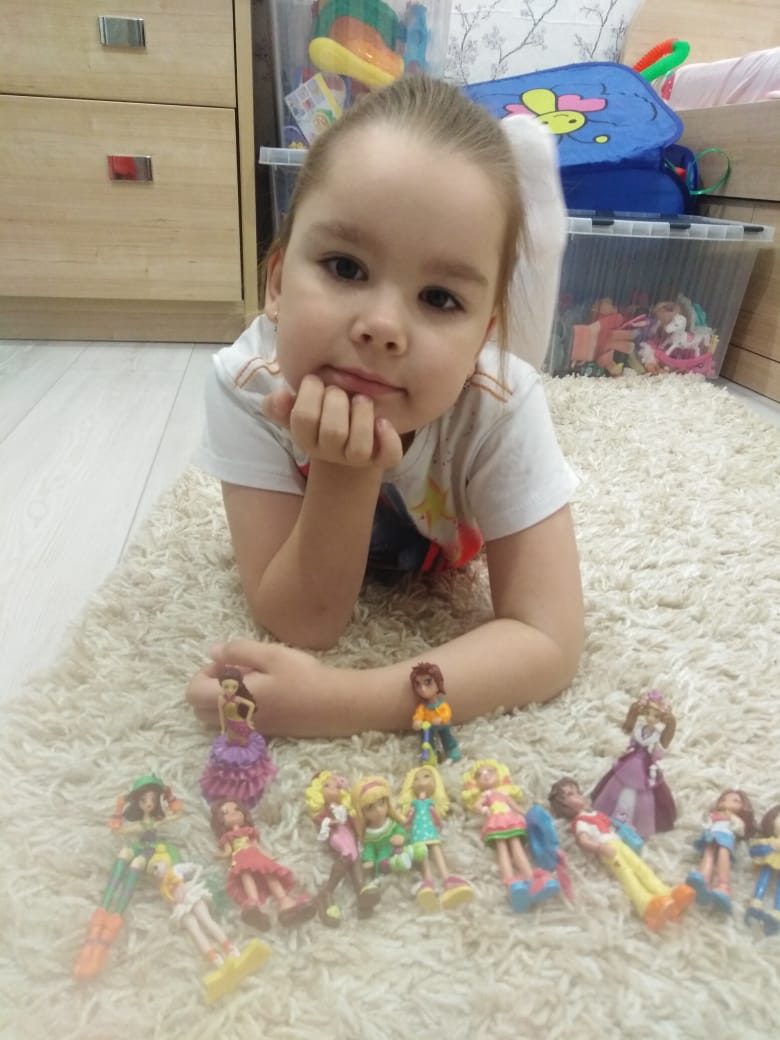 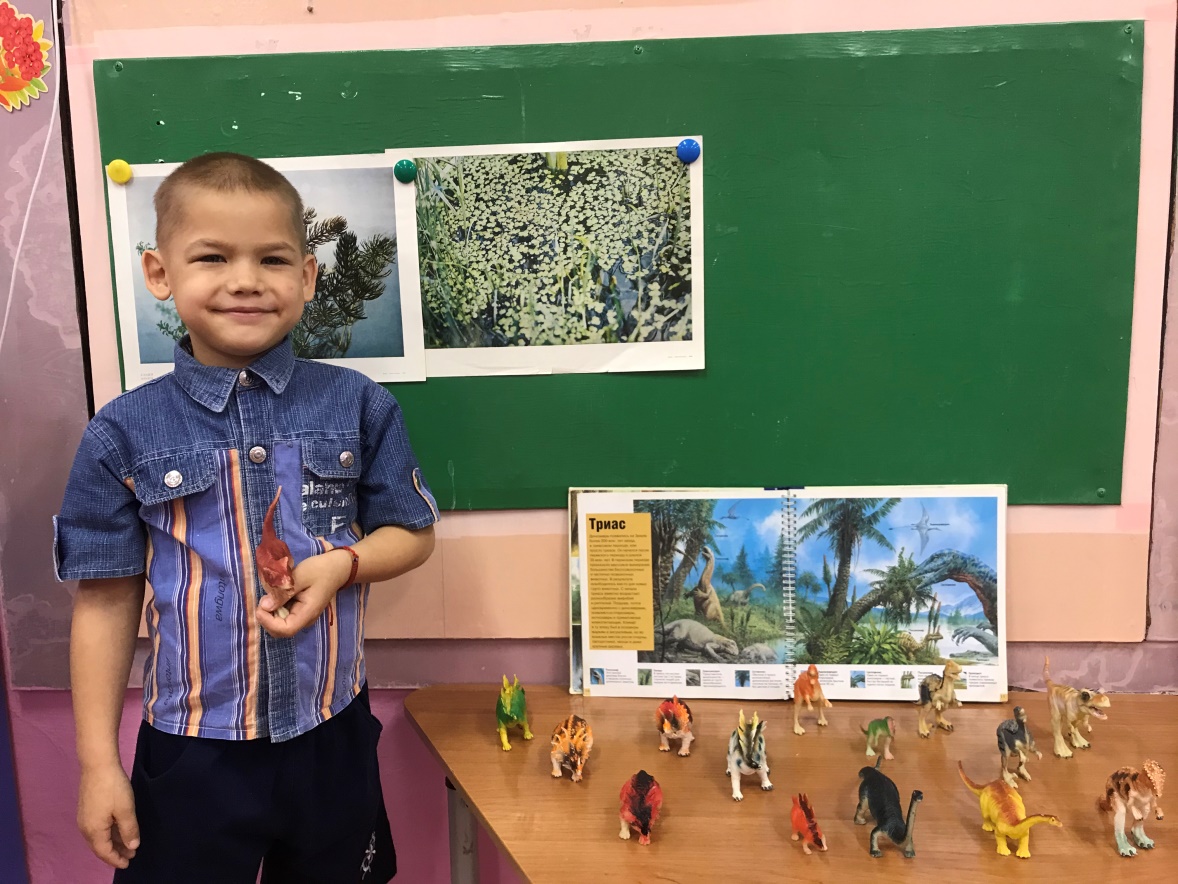 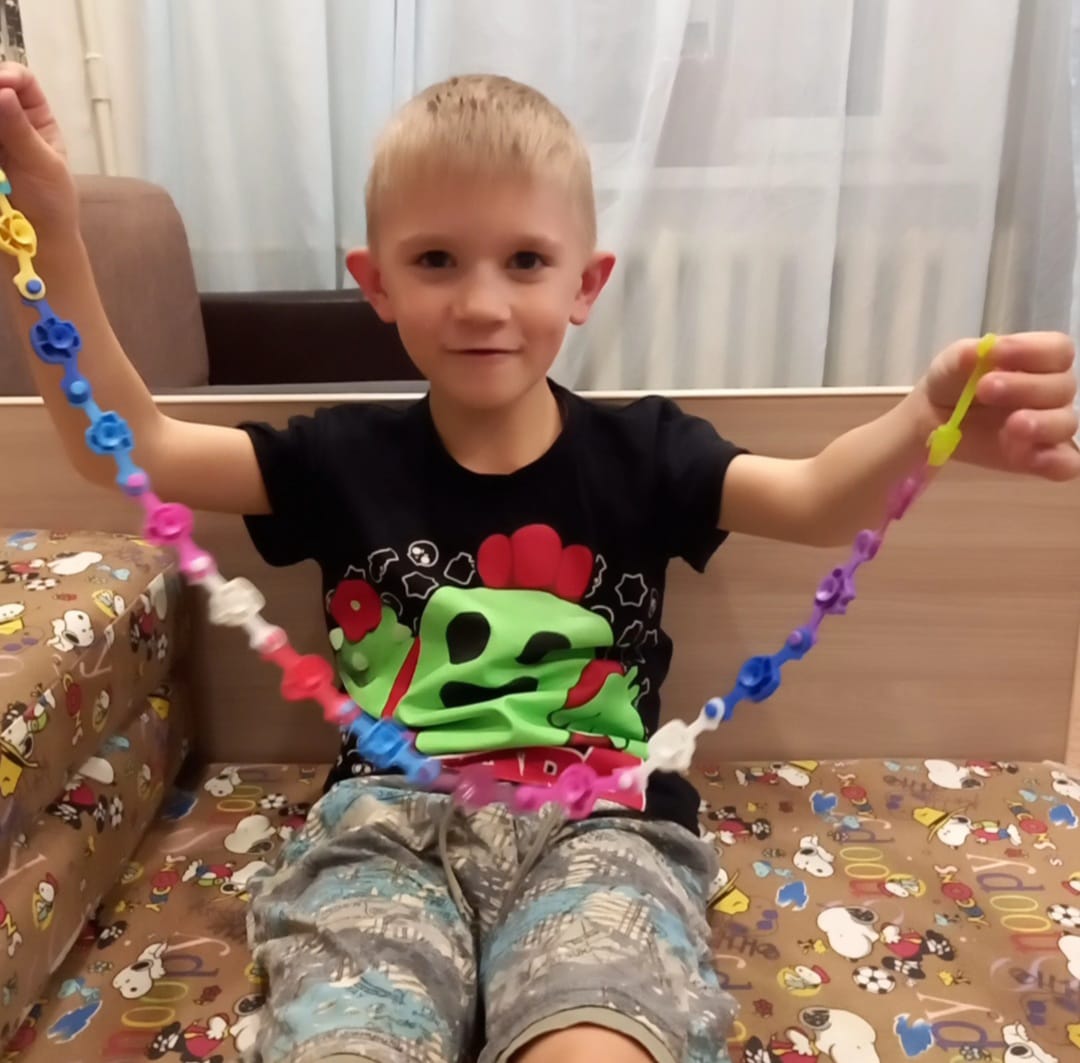 Название проектаМир наших увлеченийРуководитель проектаВоспитатель Холкина Светлана Александровна,Тип проектаСоциально-практико-ориентированный проект Срок реализации проектаСреднесрочный  - октябрь  (2 недели)Участники реализации проектаВоспитанники группы компенсирующей направленности.  Родители воспитанников. Воспитатель.Цель проекта Развитие познавательного интереса и познавательно-исследовательской деятельности у детей дошкольного возраста через коллекционирование.Задачи проектаЗадачи работы с детьми:- выявить способности и увлечения детей; - развивать творческие и познавательные интересы воспитанников; -способствовать созданию атмосферы сотрудничества взрослых и детей в процессе совместной деятельности; - организовать обмен опытом и знаниями.Задачи работы с родителями:-способствовать активному участию родителей в педагогическом процессе группы.Планируемый результатПланируемый результат работы с детьми:-  Проект «Мое увлечение» поможет  сплотить всех участников образовательного процесса. -Дети получат огромное удовольствие от выступлений, удовлетворение от позитивного отношения товарищей к собственному труду. -  Дети и их родители  приобщаться  к миру хобби.Планируемый результат работы с родителями:- Удастся положительно повлиять на формирование активной родительской позиции, интереса к участию в жизни группы, ДОУ.№                      Форма работы. Тема.      Срок реализации.1Опрос родителей на готовность принять участие в проекте3 неделя октября2Помощь родителей в создании фотографий и  слайдов к выступлению ребенка 3- 4 неделя октября3Помощь родителей в составлении доклада ребенка3- 4 неделя октября4Консультация «Хобби – это интересно!»3 неделя октября№                       Форма работы. Тема.    Срок реализации.1Представление проекта на педагогическом советемай№Тема Срок проведения1Беседа «Что такое хобби» 3  неделя октября2Выставка коллекций3 - 4 неделя октября3Презентации «Мое хобби»4 неделя октября4Фотовыставка «Моё хобби»4 неделя октября